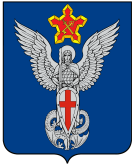 Ерзовская городская ДумаГородищенского муниципального районаВолгоградской области403010, Волгоградская область, Городищенский район, р.п. Ерзовка, ул. Мелиоративная 2,      тел. (84468) 4-78-78 тел/факс: (84468) 4-79-15РЕШЕНИЕот 19 июля 2018 года                                 №  5/5О рассмотрении обращения жителей улиц Лесная и РодниковаяРассмотрев обращение жителей улиц Лесная и Родниковая касательно ощебенения дороги, Ерзовская городская ДумаРЕШИЛА:Включить ощебенение дороги в перечень планируемых работ на 2019 год. Подготовить смету.Председатель Ерзовской городской Думы                                                                                                Т.В. МакаренковаГлава Ерзовского городского поселения                                                                                       С.В. Зубанков 